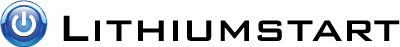 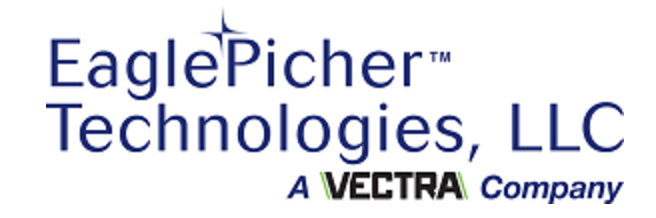 PRESS RELEASEEaglePicher Technologies, LLC Acquires Lithiumstart Inc.St. Louis, MO, February 24, 2017EaglePicher Technologies, LLC announced today it has acquired San Francisco based Lithiumstart Inc.The acquisition of Lithiumstart Inc. further solidifies EaglePicher’s position as a global leader in integrated mission critical energy storage systems. “This is a time of unprecedented growth industry wide and our customers are asking for complete solutions,” said Gordon Walker, President of EaglePicher Technologies. “Lithiumstart’s proven lithium ion battery management, safety, and power conversion technology is highly complementary with EaglePicher’s broad suite of existing products and provides additional capabilities to deliver fully integrated Li-Ion systems. Lithiumstart has been renamed EaglePicher Lithiumstart.“I’m extremely proud of our team and excited about what we can accomplish together with EaglePicher. Our startup spirit and agility combined with the resources of a large enterprise will allow us to continue to innovate while aggressively pursuing high quality revenue opportunities,” said Christopher Cook, CEO of Lithiumstart. “Our mission remains the same, but we will now have an opportunity for our technologies to have a much larger impact on a global scale.”Jim Voss, CEO of Vectra, EaglePicher’s parent company added “We are very excited to announce the addition of Lithiumstart to the EaglePicher family. By combining Lithiumstart’s expertise with our earlier investment in Yardney and the recently-opened lithium ion Center of Excellence in Joplin, we are well positioned to become the world leader in mission critical lithium ion energy storage systems.”About EaglePicher Technologies, LLCEaglePicher Technologies, LLC, a VECTRA company, is a leading producer of batteries and energetic devices. EaglePicher has been serving mission critical aerospace, defense, and medical battery markets for over 75 years. EaglePicher’s batteries are a key enabler of the US space program, including providing the emergency power that successfully brought the Apollo 13 crew home. Today EaglePicher batteries power the International Space Station, Mars Rovers, commercial jets and helicopters, life saving medical implants, as well as more than 85% of US missile platforms. For more information, please visit www.eaglepicher.comContact:Carol Baker+1 (417) 623-8000carol.baker@eaglepicher.com